DECISIONS DELEGATED TO CABINET MEMBERSApproval checklist Consultee checklistDecision title: End of official twinning agreement with PermDecision date:07 March 2022Source of delegation: The responsibility for international links is an executive function as it is not reserved to full Council in Section 5 of the Council’s Constitution. It is therefore the responsibility of the Leader of the Council.  What decision was made? To approve the ending of Oxford’s official twinning agreement with Perm.Purpose: To end Oxford’s official twinning links with the City of Perm in Russia. At such a time as the Russian government’s breaches of international law cease the Council will consider the reinstatement of the twinning agreement with Perm but that will be subject to a separate decision.Oxford has been linked with Perm since 1990 and the two cities have been twinned since 1995.Reasons: Oxford City Council condemns the invasion of Ukraine by the Russian government led by President Putin and the Russian government’s breaches of international law.Decision made by: Councillor Susan Brown, Leader of the CouncilDecision taken in consultation with: Councillor Ed Turner, Deputy Leader; Councillor Mary Clarkson, Cabinet Member for Culture, Leisure and Tourism, Caroline Green, Chief Executive; and Susan Sale, Head of Law and Governance  Other options considered: To maintain formal civic links with Perm – this is considered to be untenable in light of the Russian government’s breaches of international law and the continued bombing of Ukraine’s cities.Documents considered: NoneKey or Not KeyNot keyWards significantly affected: NoneDeclared conflict of interest: NoneThis form was completed by:Name & title:Date:Andrew BrownCommittee and Member Services Manager08 March 2022ApproverName and job titleDate Decision maker Councillor Susan Brown, Leader of the Council07/03/2022ConsulteesName and job titleDate Senior officerCaroline Green, Chief Executive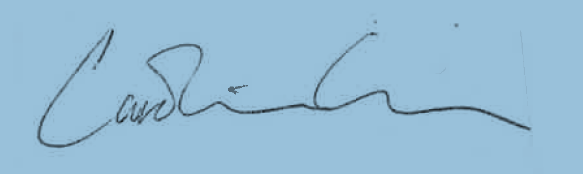 07/03/2022Head of Financial ServicesN/AHead of Law and Governance Susan Sale, Head of Law and Governance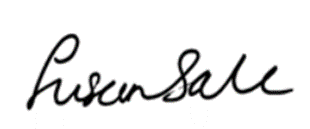 07/03/2022Cabinet Member(s)Councillor Ed Turner, Deputy LeaderCouncillor Mary Clarkson, Cabinet Member for Culture, Leisure and Tourism04/03/2022Ward MembersN/A